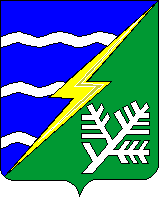  ПРИКАЗ05.09.2023              		    г. Конаково	                       	     № 219 О проведении школьного  этапа всероссийской олимпиады школьников по общеобразовательным предметам в 2023-2024  учебном году        На основании  приказа  Министерства просвещения  РФ от 2711.2020г. №678  «Об утверждении Порядка  проведения всероссийской олимпиады школьников» и с целью выявления и развития у обучающихся творческих способностей и интереса к научно-исследовательской деятельностиПРИКАЗЫВАЮ:1.Провести школьный этап всероссийской олимпиады по предметам с18 сентября   по 25 октября  2023 года (далее школьный этап).1.1. Назначить ответственным за проведение школьного этапа Гурьянову Л.Ю.  заведующего отделом  оценки качества образования и обеспечения деятельности ОО МКУ ЦМХО ОО.2.Утвердить состав организационного комитета школьного этапа всероссийской олимпиады школьников (приложение 1).3.Утвердить график проведения школьного этапа (приложение 2).4.Утвердить состав предметно - методической комиссии по разработке     заданий школьного этапа   (приложение 3).5.Отделу оценки качества образования и обеспечения деятельности ОО МКУ ЦМХО ОО: 5.1. Провести работу по аккредитации общественных наблюдателей при проведении  школьного этапа.  5.2. Обеспечить сбор и хранение заявлений родителей (законных представителей) обучающихся, заявивших о своем участии во ВОШ, об ознакомлении с Порядком проведения всероссийской олимпиады школьников и о согласии на сбор, хранение, использование, распространение (передачу) и публикацию персональных данных своих несовершеннолетних детей, а так же их олимпиадных работ, в том числе в сети «Интернет». 5.3. Обеспечить доставку материалов для проведения олимпиад в пункты проведения школьного этапа.5.4. Составить сводный отчет по итогам школьного этапа всероссийской  олимпиады школьников (по запросу РЦОКО). 6. Руководителям общеобразовательных учреждений:6.1. Организовать проведение школьного этапа в своем образовательном учреждении согласно срокам,  указанным в пункте 1 настоящего приказа.6.2. Назначить лиц, ответственных за проведение школьного этапа в своем ОУ.6.3. Провести работу по организации общественного наблюдения при проведении школьного этапа:-аккредитация общественных наблюдателей при проведении  школьного этапа (поиск лиц, заполнение документов, доставка документов в управление образования, получение удостоверений в управлении образования);- обеспечение присутствия аккредитованных общественных наблюдателей во время проведения школьного этапа (в аудиториях при выполнении олимпиадных заданий и  на этапе  проверки).6.4. Провести работу по сбору и передаче на хранение в Управление образования администрации Конаковского района заявлений родителей (законных представителей) обучающихся, заявивших о своем участии во ВОШ,  об ознакомлении   с Порядком проведения всероссийской олимпиады школьников и о согласии на сбор, хранение, использование, распространение (передачу) и публикацию персональных данных своих несовершеннолетних детей, а так же их олимпиадных работ, в том числе в сети «Интернет».6.5. Заблаговременно в письменной форме  проинформировать родителей (законных представителей) обучающихся о сроках и местах  проведения школьного этапа.6.6. Обеспечить хранение олимпиадных заданий по каждому общеобразовательному предмету с несением установленной законодательством РФ ответственности за их конфиденциальность.6.7.  Обеспечить размещение на школьном сайте протоколов жюри школьного этапа по каждому предмету и олимпиадных работ победителей школьного этапа по каждому предмету.               6.8. По окончании школьного этапа  предоставить в управление образования отчёт по прилагаемой форме (форма РЦОКО будет выслана позже). 7. Контроль за исполнением настоящего приказа оставляю за собой. Начальник Управления образования                                  М.С. Кожехов                                               администрации Конаковского района                                                                                                            Приложение № 1 к приказу Управления образования администрации Конаковского районаот 05.09.2023г. №219 Состав организационного комитета школьного этапа всероссийской олимпиады школьников в 2022-2023учебном годуКлюшанова С.В., заместитель  начальника Управления образования, председатель оргкомитетаГурьянова Л.Ю. заведующий отделом оценки качества образования и обеспечения деятельности ОО МКУ ЦМХО ОО Степанова И.А.., заместитель заведующего отделом оценки качества образования и обеспечения деятельности ОО МКУ ЦМХО ОО.Шарапова М.В., главный специалист отдела оценки качества образования и обеспечения деятельности ОО МКУ ЦМХО ОО.Иванова О.Ю., главный специалист отдела оценки качества образования и обеспечения деятельности ОО МКУ ЦМХО ОО.Руководители общеобразовательных учрежденийПаутова Олеся Александровна, директор	МБОУ СОШ  № 1 г.КонаковоБайгулова  Светлана Валерьевна, директор МБОУ СОШ  № 2 г.КонаковоЖелезнова Наталья Викторовна, директор МБОУ СОШ  № 3 г.КонаковоКузьмичева Светлана Николаевна, директор МБОУ гимназия № 5 г.КонаковоПроккоева Наталья Николаевна, директор	 МБОУ СОШ  № 6 г.КонаковоБулгакова Ольга Юрьевна, директор МБОУ СОШ   № 7 г.КонаковоКрапивина Нина Павловна, директор МБОУ СОШ   № 8 г.КонаковоБубнова Ирина Васильевна, директор МБОУ СОШ   №9 г.КонаковоВаученкова Дарья Дмитриева, и.о. директора  МБОУ ВСШ г.КонаковоКосарева Наталья Яковлева, директор МБОУ СОШ № 1 п.РедкиноОрлова Антонина Валентиновна, директор МБОУ СОШ № 2 п.РедкиноБордачев Валерий Анатольевич, директор	 МБОУ СОШ № 3 п.РедкиноЕршова Светлана Александровна , и.о. директора МБОУ СОШ п. ОзеркиШлякова Марина Николаевна, директор	МБОУ СОШ п. ИзоплитТарасова Елена Анатольевна, директор	МБОУ СОШ № 1 п.НовозавидовскийПлатонова Наталья Анатольевна, директор МБОУ СОШ № 2 п.НовозавидовскийГайдукова Надежда Викторовна, директор МБОУ СОШ п.КозловоПаськова Евгения Александровна, директор МБОУ СОШ п.РадченкоШаболина Любовь Александровна, директор МБОУ ООШ д.Старое МелковоЗахаров Сергей Алексеевич, директор МБОУ СОШ с.Дмитрова ГораСмыслова Любовь Михайловна, директор МБОУ СОШ с .Селихово Прокофьева Лариса Васильевна, директор МБОУ СОШ д.РучьиБорисова Нина Юрьевна, директор	МБОУ СОШ с. ЗавидовоИванова Наталья Николаевна, директор	МБОУ СОШ с.ГородняВьюнова Надежда Владимировна, директор МБОУ COIIJ п.Первое Маяи.о. Дудуева Елена Анатольевна, и.о.директора	МБОУ СОШ д. ВахониноУсанова Нина Александровна, и.о. директора МБОУ СОШ с.Юрьево -Девичье Приложение № 2 к приказу управления образования администрации Конаковского районаот 05.09.2023г. № 219 График проведенияшкольного этапа всероссийской олимпиады школьников по предметам с 18 сентября  по 25 октября 2025 годаПриложение №3 к приказу управления образования администрации Конаковского районаот 05.09.2023г. №219 Составпредметно – методической комиссии по разработке заданийшкольного этапа всероссийской олимпиады школьниковпо общеобразовательным предметам в 2022 - 2023 учебном годуРусский язык/ ЛитератураВолкова Н.П., учитель русского языка и литературы МБОУ СОШ №9 г. Конаково;Леонова Е.А., учитель русского языка и литературы МБОУ СОШ с. Дмитрова Гора;Панова Н.М., учитель русского языка и литературы МБОУ СОШ с. Завидово;Уткина Л.Е., учитель русского языка и литературы МБОУ СОШ п.Козлово.Начальные классыГевондян Н.Ю., учитель начальных классов МБОУ СОШ №9 г. Конаково;Белоусова Е.Б., учитель начальных классов МБОУ СОШ №9 г. Конаково;Кузьмина С.В., учитель начальных классов МБОУ СОШ №7 г. Конаково.ГеографияБычкова Т.В., учитель географии МБОУ ООШ д. Старое МелковоДорошенко Л.Н., учитель географии МБОУ СОШ д. РучьиНабокова Т.Ю., учитель географии МБОУ СОШ  №9 г. КонаковоНурпиисова Е.М., учитель географии МБОУ СОШ с. ЗавидовоТашкаева Л.Я., учитель географии МБОУ СОШ с.  Юрьево – ДевичьеЗахарова О.А., учитель географии МБОУ СОШ №2 п. НовозавидовскийЧернышова Н.И., учитель географии МБОУ СОШ №3 г. Конаково;Новикова А.А. - учитель географии МБОУ СОШ п.Козлово.История/обществознание/право    Гевондян Л.И., учитель истории и обществознания МБОУ СОШ №8     г.  Конаково;    Исайкина Е.В., учитель истории МБОУ СОШ д. Вахонино;    Рябова И.А.- учитель истории и обществознания МБОУ СОШ п.Козлово.Физическая культура     Поляница Н.В., учитель физической культуры МБОУ СОШ №2 г.Конаково;     Петров С.П., учитель физической культуры МБОУ СОШ №1г.Конаково;     Этнюкова Е.В., учитель физической культуры МБОУ СОШ №7г.        Конаково; Иванова А.Н., учитель физической культуры  МБОУ СОШ №7г.   Конаково;     Голубева Е.Л. - учитель физической культуры МБОУ СОШ п.Козлово.ТехнологияБабушкина М.О., учитель технологии МБОУ СОШ №1 г. Конаково имени Дениса СтребинаПетров С.П., учитель технологии МБОУ СОШ №1 г. Конаково                                            МХК     Рыманова Г.П., учитель МХК МБОУ гимназии №5 г. Конаково     Вольская Н.В., учитель МХК МБОУ СОШ №8г. Конаково.     ОБЖ      Колотвина Л.А.., преподаватель – организатор ОБЖ МБОУ СОШ №7     г. Конаково;   Сафронов А.Ю., учитель ОБЖ МБОУ СОШ № 8 г. Конаково;     Дудуева Е.А. , учитель ОБЖ МБОУ СОШ д. Вахонино.Иностранные языки     Иванова Н.Н., учитель китайского языка МБОУ СОШ д. Вахонино;     Иноземцева И.В., учитель французского языка МБОУ гимназия № 5 г.       Конаково;     Резниченко М.В., учитель немецкого языка МБОУ СОШ № 8 г.        Конаково;Экономика     Бражникова Галия Наильевна, учитель экономики МБОУ гимназия      № 5 г. КонаковоУПРАВЛЕНИЕ ОБРАЗОВАНИЯАДМИНИСТРАЦИИ КОНАКОВСКОГО РАЙОНА ТВЕРСКОЙ ОБЛАСТИПредметСроки проведения МХК, экономика18.09. технология19.09ОБЖ20.09.обществознание21.09.     Физкультура22.09История. Право25.09     Физика(образовательный фонд «Сириус»)  27.09     литература28.09.экология29.09. география  02.10      Химия (образовательный фонд «Сириус»)04.10.Биология (образовательный фонд «Сириус»)11.10. Русский язык03.10.Астрономия (образовательный фонд «Сириус»)06.10. Английский, французский, немецкий, китайский язык18.10.Математика (образовательный фонд «Сириус»)  17.10. (7-11)18.10 (4-6)     Информатика (образовательный фонд «Сириус»)25.10.